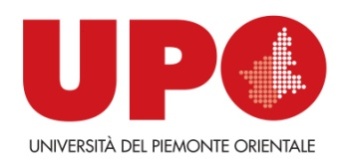 CURRICULUM VITAE PER VALUTAZIONE TITOLI - SCUOLA DI SPECIALIZZAZIONE IN GENETICA MEDICA ACCESSO RISERVATO AI NON MEDICI –ANNO ACCADEMICO 2022/2023DATI ANAGRAFICICognome: _________________________________Nome: _____________________________________Data di nascita: _____________________________ Codice Fiscale: _______________________________Indirizzo di Residenza: Via ________________________________________       Città: __________________________________________ 	CAP ___________Indirizzo e-mail: ___________________________	Telefono: ____________________________________LAUREA MAGISTRALE PER L’ACCESSO AL CONCORSO (BARRARE IL TITOLO DI INTERESSE)Biologia (Classe LM6),Biotecnologie mediche, veterinarie e farmaceutiche (Classe LM9),Biotecnologie industriali (Classe LM8),Biotecnologie agrarie e per alimenti (Classe LM7),Lauree specialistiche e lauree del vecchio ordinamento, indicare il titolo:______________________________________________________________Conseguita il: ___________________________________________________________Presso l’Ateneo: _________________________________________________________con votazione: ___________________________________________________________TITOLO TESI_______________________________________________________________________________________________________________________________________________________________________________________________________________________________________________________________________________________________________________________________________________________ALLEGARE ABSTRACT TESI DI LAUREAESAMI VALUTABILI possono essere valutati massimo 7 esami, punteggio min. 27/30, ssd di riferimento: bio/10 – bio/12, Bio/13, MED/03, med/04, med/05________________________________________ SOSTENUTO IL ______________ VOTO ______________________________________________________ SOSTENUTO IL ______________ VOTO ______________________________________________________SOSTENUTO IL ______________ VOTO ______________________________________________________SOSTENUTO IL ______________ VOTO ______________________________________________________SOSTENUTO IL ______________ VOTO ______________________________________________________SOSTENUTO IL ______________ VOTO ______________________________________________________SOSTENUTO IL ______________ VOTO ______________EVENTUALE ALTRA LAUREA MAGISTRALELaurea in __________________________________________ Conseguita il: ______________________________________Presso l’Ateneo: _____________________________________con votazione: ______________________________________ABILITAZIONE PROFESSIONALEConseguita il: ________________________________________Presso l’Ateneo: ______________________________________con votazione: _______________________________________ELENCO PUBBLICAZIONI SCIENTIFICHE(INSERIRE PUBBLICAZIONI SCIENTIFICHE CON REFERENZA COMPLETA, INDICIZZATE SU SCOPUS O WEB OF SCIENCE)________________________________________________________________________________________________________________________________________________________________________________________________________________________________________________________________________________________________________________________________________________________________________________________________________________________________________________________________________________________________________________________________________________________________________________________________________________________________________________________________________________________________________________________________________________________________________________________________________________________________________________________________________________________________________________________________________________________________________________________________________________________________________________________________________________________________________________________________________________________________________________________________________________________________________________________________________________________________________________________________________________________________________________________________________________________________________________________________________________________________________________________________________________________________________________________________________________________________________________________________________________________________________________________________________________________________________________________EVENTUALI ALTRI TITOLI_____________________________________________________________________________________________________________________________________________________________________________________________________________________________________________________________________________________________________________________________________________________________________________________________________________________________________________________________________________________________________________________________________________________________________________________________________Consapevole che le dichiarazioni mendaci sono punite ai sensi del codice penale e delle leggi speciali in materia, secondo le disposizioni richiamate dall’art. 76 del D.P.R. 445/2000, dichiaro che tutte le informazioni contenute nel presente curriculum corrispondono al vero.I dati personali contenuti nel presente curriculum e gli altri eventualmente acquisiti da codesta Università nello svolgimento del concorso per l’ammissione alla Scuola di Specializzazione per la quale viene presentata domanda di partecipazione dell’Università del Piemonte Orientale saranno trattati esclusivamente per le sole finalità relative alla presente procedura, ai sensi del Regolamento UE 2016/679 (GDPR) e del Codice Privacy D.lgs. 196/2003, come modificato dal D. Lgs 101/2018 – Codice in materia di protezione dei dati personali – e  tutti i provvedimenti rilevanti dell’Autorità Garante per la protezione dei dati personali e del Comitato europeo per la protezione dei dati personali.ALLEGARE FOTOCOPIA DI UN DOCUMENTO DI IDENTITA’ IN CORSO DI VALIDITA’Data __________________Firma_________________________________